様式第３号（実績報告書兼請求書）令和　　年　　月　　日～今こそ上越泊まっトク？♪～上越市宿泊割引キャンペーン　事務局　御中会社名代表者氏名　　　　　　　　　            印宿泊施設名宿泊施設住所(登録No          )「～今こそ上越泊まっトク？♪上越市宿泊割引キャンペーン～」　実績報告書　兼　請求書　第　　回（　　月分）実績報告書の実績に基づき、下記のとおり割当金の請求を行います。記１　実績内訳　別紙「様式第４号実績内訳シート」のとおり２　合計請求額※様式第４号の記載内容と一致させるようお願いします。３　振込先※名義人の名称・フリガナは省略せずに正確に記入してください。（正確に記入していただかないと、支払いができない場合があります）※原則として届け出た口座は変更できません。令和　　年　　月　　日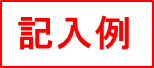 ～今こそ上越泊まっトク？♪～上越市宿泊割引キャンペーン　事務局　御中株式会社名　式会社〇〇ホテル代表者氏名　代表取締役社長　〇〇　〇〇宿泊施設名　〇〇ホテル宿泊施設住所　上越市〇〇町〇‐〇(登録No      １    )	「（仮称）上越市宿泊キャンペーン」　　実績報告書　兼　請求書　第 １ 回（ １・２ 月分）実績報告書の実績に基づき、下記のとおり割当金の請求を行います。記１　実績内訳　別紙「様式第４号実績内訳シート」のとおり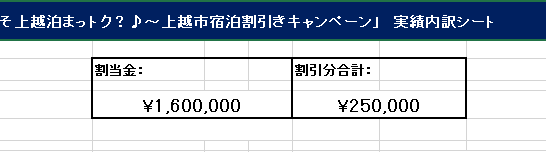 ２　合計請求額※様式第４号（実績内訳シート）の記載内容と一致させるようお願いします。３　振込先※名義人の名称・フリガナは省略せずに正確に記入してください。（正確に記入していただかないと、支払いができない場合があります）※原則として届け出た口座は変更できません。合計請求額　　　　　　　　　　　　　　　　　　　　　　円金融機関名店名預金種別(普通または当座)普　通　／　当　座　　　　※いずれかに○口座番号フリガナ名義人合計請求額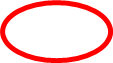 　　　　　　　　　　　　　　２５０,０００円金融機関名△△銀行店名□□支店預金種別(普通または当座)普　通　／　当　座　　　　※いずれかに○口座番号0123456フリガナカブシキガイシャ　マルマルホテル名義人株式会社　〇〇ホテル